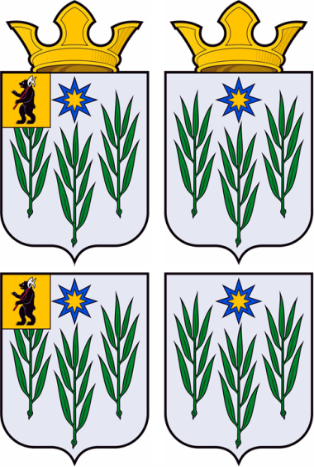 АДМИНИСТРАЦИЯИВНЯКОВСКОГО СЕЛЬСКОГО ПОСЕЛЕНИЯЯрославского муниципального районаЯрославской областиПОСТАНОВЛЕНИЕВ соответствии с Бюджетным  кодексом  Российской Федерации,  на основании Постановления Администрации Ивняковского сельского поселения Ярославского муниципального района Ярославской области от 31.12.2019 года № 284 «Об утверждении Порядка разработки, реализации и оценки эффективности муниципальных программ Ивняковского сельского поселения Ярославского муниципального района Ярославской области» Администрация Ивняковского сельского поселения ПОСТАНОВЛЯЕТ: 1. Утвердить муниципальную целевую программу «Эффективная власть в Ивняковском сельском поселении» на 2021-2023 годы 2. Разместить настоящее постановление на официальном сайте Администрации Ивняковского сельского поселения в сети Интернет. 3. Контроль за исполнением настоящего постановления возложить на заместителя Главы Ивняковского сельского поселения Антонову Н.В.4. Постановление вступает в силу с момента подписания.Приложение к постановлению администрации                                                                         Ивняковского сельского поселения                                                                от 11 ноября 2020  года № 221МУНИЦИПАЛЬНАЯ ЦЕЛЕВАЯ ПРОГРАММА«Эффективная власть в Ивняковском сельском поселении»на 2021-2023 годыПАСПОРТМуниципальной целевой программы«Эффективная власть в Ивняковском сельском поселении» на 2021-2023 гСведения об общей потребности в ресурсахАнализ и оценка проблемы, решение которой осуществляется путем реализации ПрограммыВ соответствии со статьей 49 Федерального закона от 06 октября 2003 года           № 131-ФЗ экономическую основу местного самоуправления составляют находящееся в муниципальной собственности имущество, средства местного бюджета, а также имущественные права муниципального образования.В соответствии с действующим законодательством в муниципальной собственности Ивняковского сельского поселения может находиться только имущество, предназначенное для целей, установленных федеральным законодательством.В целях соблюдения требований федерального законодательства о составе муниципального имущества поселения важной задачей является оптимизация состава муниципальной собственности Ивняковского сельского поселения, которая достигается путем осуществления следующих мероприятий:- приватизация муниципального имущества Ивняковского сельского поселения;- разграничение муниципального имущества.Приватизация муниципального имущества является наиболее эффективным способом регулирования структуры экономики путем перераспределения муниципального имущества в частную собственность, продажи имущества незадействованного в обеспечении деятельности Ивняковского сельского поселения, а также неиспользуемого или неэффективно используемого имущества. Эффективность этого способа оптимизации публичного имущества связана с возмездным характером его отчуждения, что способствует решению задачи повышения доходной части бюджета.Эффективное использование муниципального имущества заключается                       в обеспечении осуществления функций Администрации Ивняковского сельского поселения, а также его вовлечении в хозяйственный оборот.Для формирования систематизированных сведений по каждому объекту муниципальной собственности Ивняковского сельского поселения осуществляется учет и ведение реестра муниципального имущества Ивняковского сельского поселения, что позволяет принимать оптимальные решения об использовании такого имущества.Необходимым условием для передачи объекта недвижимости в пользование является его государственная регистрация. Значительная часть объектов, содержащихся в реестре муниципального имущества, были переданы                       в муниципальную собственность до принятия законодательства о государственной регистрации, в связи с чем в отношении таких объектов отсутствуют необходимые для регистрации документы. Для этого Администрацией Ивняковского СП обеспечивается проведение инвентаризации      таких объектов.Одной из основных задач, возникающих при управлении муниципальным имуществом, является контроль за его использованием, под которой, в первую очередь, подразумевается контроль за поступлением доходов от использования муниципального имущества поселения.Это связано с необходимостью совмещения процессов рационального использования имущества, находящегося в муниципальной собственности, с его реализацией в целях получения доходов в бюджет Ивняковского поселения.В настоящее время эффективным способом контроля за сохранностью                           и использованием муниципального имущества, является проведение проверок. Целями проверки является соблюдение арендатором условий договора в части содержания объекта аренды, фактически занимаемого размера площади, заявленного целевого использования.Завершающий этап контроля за использованием муниципального имущества – судебная защита имущественных прав Ивняковского сельского поселения, которая ведется в случае нарушения условий использования муниципального имущества Ивняковского сельского поселения.Данная форма защиты позволяет повысить доходную часть бюджета Ивняковского сельского поселения и снизить уровень нарушений платежной дисциплины пользователей муниципальным имуществом.Органом, координирующим межмуниципальное сотрудничество, является Совет муниципальных образований области (далее - Совет МО), который образован в соответствии с требованиями Федерального закона N 131-ФЗ. Совет МО является общественной организацией, осуществляющей деятельность на взносы, поступающие от органов местного самоуправления муниципальных образований области. Средств взносов в настоящее время достаточно для функционирования только аппарата управления Совета МО и организации небольшого числа межмуниципальных мероприятий.Цель и задачи Программы       Целью муниципальной целевой программы является повышение эффективности деятельности органов исполнительной власти Ивняковского сельского поселения Целевые показатели.Задачи Программы: 1) формирование и эффективное управление муниципальной собственностью и земельными ресурсами Ивняковского сельского поселения2) создание условий для реализации программы «Эффективная власть     в   Ивняковском сельском поселении»5.Перечень мероприятий муниципальной целевой программы «Эффективная властьИвняковского сельского поселения на 2021-2023 годы»Сведения о распределении объемов и источников финансирования по годамУправление Программой и контроль за ходом ее реализацииРуководителем Программы является Администрация Октябрьского сельского поселения, которая несет ответственность за текущее управление реализацией Программы и ее конечные результаты, рациональное использование выделяемых на ее выполнение финансовых средств, определяет формы и методы управления реализацией Программы.Реализация мероприятий Программы осуществляется на основе муниципальных контрактов (договоров), в соответствии с Федеральным законом от 05.04.2013г.№ 44-ФЗ «О контрактной системе в сфере закупок товаров, работ, услуг для обеспечения государственных и муниципальных нужд».Муниципальный заказчик Программы с учетом выделяемых на реализацию Программы финансовых средств ежегодно уточняет целевые показатели и затраты по мероприятиям Программы, механизм реализации Программы и состав ее исполнителей в докладе о результатах и основных направлениях деятельности главных распорядителей средств местного бюджета в установленном порядке.Целевые показатели программы и методика оценки эффективности и результативности реализации программыОценка эффективности программы осуществляется в целях оценки планируемого вклада результатов программы в социально-экономическое развитие Ивняковского сельского поселения Ярославской области в соответствии с постановлением администрации Ивняковского сельского поселения Ярославской области № 284 от 31.12.2019 года «Об утверждении  порядка разработки, реализации  и оценки эффективности муниципальных программ Ивняковского сельского поселения Ярославского муниципального района Ярославской области»Целевые показатели:от  11 ноября  2020 года                                                № 221Об утверждении муниципальной целевой  программы «Эффективная власть в Ивняковском сельском поселении» на 2021-2023 годыГлава сельского поселения                                  И.И. ЦуренковаНаименование программыМуниципальная целевая программа «Эффективная власть в Ивняковском сельском поселении» на 2021-2023 годы  (далее Программа)Основание для разработки- Бюджетный кодекс Российской Федерации- Федеральный закон от 6.10.2003 г. № 131-ФЗ «Об общих принципах организации местного самоуправления в Российской Федерации»;- Устав Ивняковского сельского поселения;- Указ Президента РФ от 21.08.2012 №1199 «Об оценке эффективности, деятельности органов исполнительной власти субъектов РФ»Заказчик ПрограммыАдминистрация Ивняковского сельского поселения Ярославского муниципального района Ярославской областиРазработчик ПрограммыАдминистрация Ивняковского сельского поселения Ярославского муниципального района Ярославской областиОтветственный исполнитель Администрация Ивняковского сельского поселения Ярославского муниципального района Ярославской областиКоординатор Программы Заместитель Главы Администрации Ивняковского сельского поселения – Антонова Н.В. ЦельпрограммыСоздание условий для обеспечения эффективной деятельности Администрации Ивняковского сельского поселения Ярославского муниципального района Ярославской области.     Перечень разделов Программы Паспорт ПрограммыСведения об общей потребности в ресурсах Анализ и оценка проблемы, решение которой осуществляется путем реализации ПрограммыЦель и задачи ПрограммыПеречень и описание программных мероприятийСведения о распределении объемов и источников финансирования по годамУправление Программой и контроль за ходом ее реализацииЦелевые показатели программы и методика оценки эффективности и результативности реализации программыСрокиреализациипрограммы2021-2023Источники финансирования программыКонтроль за исполнением программыЗаместитель Главы Администрации Ивняковского сельского поселения – Антонова Н.В.Основные ожидаемые результаты программы  - увеличение доходов от использования муниципального имущества;  - соответствие имущества, находящегося в муниципальной собственности Ивняковского сельского поселения, полномочиям сельского поселения (100%);  - подтверждение права собственности Ивняковского сельского поселения на все объекты недвижимого имущества, находящиеся в муниципальной собственности (100%);  - реализация государственного имущества (включая земельные участки) преимущественно на торгах;  - повышение эффективности распоряжения имуществом муниципальными организациями.Источники финансированияПлановый объем финансирования, тыс. руб.Плановый объем финансирования, тыс. руб.Плановый объем финансирования, тыс. руб.Плановый объем финансирования, тыс. руб.Источники финансированияВсего202120222023Бюджет Ивняковского СП ЯМР ЯО6 556,02 241,02 157,52 157,5Бюджет ЯМР0,00,00,00,0Областной бюджет136,666,635,035,0Федеральный бюджет0,00,00,00,0Внебюджетные источники0,00,00,00,0Итого по программе6 692,62 307,62 192,52 192,5№п/пМероприятияМероприятияСроки исполненияИсточник финансированияОбъём финансирования мероприятия всего, тыс. руб.Объем финансирования по годам реализации, тыс. руб.:Объем финансирования по годам реализации, тыс. руб.:Объем финансирования по годам реализации, тыс. руб.:№п/пМероприятияМероприятияСроки исполненияИсточник финансированияОбъём финансирования мероприятия всего, тыс. руб.202120222023122345678Цель: Создание условий для обеспечения эффективной деятельности Администрации Ивняковского сельского поселения Ярославского муниципального района Ярославской области.        Цель: Создание условий для обеспечения эффективной деятельности Администрации Ивняковского сельского поселения Ярославского муниципального района Ярославской области.        Цель: Создание условий для обеспечения эффективной деятельности Администрации Ивняковского сельского поселения Ярославского муниципального района Ярославской области.        Цель: Создание условий для обеспечения эффективной деятельности Администрации Ивняковского сельского поселения Ярославского муниципального района Ярославской области.        Цель: Создание условий для обеспечения эффективной деятельности Администрации Ивняковского сельского поселения Ярославского муниципального района Ярославской области.        Цель: Создание условий для обеспечения эффективной деятельности Администрации Ивняковского сельского поселения Ярославского муниципального района Ярославской области.        Цель: Создание условий для обеспечения эффективной деятельности Администрации Ивняковского сельского поселения Ярославского муниципального района Ярославской области.        Цель: Создание условий для обеспечения эффективной деятельности Администрации Ивняковского сельского поселения Ярославского муниципального района Ярославской области.        Цель: Создание условий для обеспечения эффективной деятельности Администрации Ивняковского сельского поселения Ярославского муниципального района Ярославской области.        Задача 1. формирование и эффективное управление муниципальной собственностью и земельными ресурсами Ивняковского сельского поселенияЗадача 1. формирование и эффективное управление муниципальной собственностью и земельными ресурсами Ивняковского сельского поселенияЗадача 1. формирование и эффективное управление муниципальной собственностью и земельными ресурсами Ивняковского сельского поселенияЗадача 1. формирование и эффективное управление муниципальной собственностью и земельными ресурсами Ивняковского сельского поселенияЗадача 1. формирование и эффективное управление муниципальной собственностью и земельными ресурсами Ивняковского сельского поселенияЗадача 1. формирование и эффективное управление муниципальной собственностью и земельными ресурсами Ивняковского сельского поселенияЗадача 1. формирование и эффективное управление муниципальной собственностью и земельными ресурсами Ивняковского сельского поселенияЗадача 1. формирование и эффективное управление муниципальной собственностью и земельными ресурсами Ивняковского сельского поселенияЗадача 1. формирование и эффективное управление муниципальной собственностью и земельными ресурсами Ивняковского сельского поселения1.1Проведение кадастровых работ объектов недвижимостиПроведение кадастровых работ объектов недвижимости2021-2023Местный бюджет700,00300,00200,00200,001.1Проведение кадастровых работ объектов недвижимостиПроведение кадастровых работ объектов недвижимости2021-2023Бюджет ЯМР0,000,000,000,001.1Проведение кадастровых работ объектов недвижимостиПроведение кадастровых работ объектов недвижимости2021-2023Областной бюджет0,000,000,000,001.1Проведение кадастровых работ объектов недвижимостиПроведение кадастровых работ объектов недвижимости2021-2023Федеральный бюджет0,000,000,000,001.1Проведение кадастровых работ объектов недвижимостиПроведение кадастровых работ объектов недвижимости2021-2023Внебюджетные источники0,000,000,000,0011.2Содержание объектов недвижимости, находящихся в муниципальной собственностиСодержание объектов недвижимости, находящихся в муниципальной собственности2021-2023Местный бюджет1 370,70456,90456,90456,9011.2Содержание объектов недвижимости, находящихся в муниципальной собственностиСодержание объектов недвижимости, находящихся в муниципальной собственности2021-2023Бюджет ЯМР0,000,000,000,0011.2Содержание объектов недвижимости, находящихся в муниципальной собственностиСодержание объектов недвижимости, находящихся в муниципальной собственности2021-2023Областной бюджет0,000,000,000,0011.2Содержание объектов недвижимости, находящихся в муниципальной собственностиСодержание объектов недвижимости, находящихся в муниципальной собственности2021-2023Федеральный бюджет0,000,000,000,0011.2Содержание объектов недвижимости, находящихся в муниципальной собственностиСодержание объектов недвижимости, находящихся в муниципальной собственности2021-2023Внебюджетные источники0,000,000,000,00Всего по задаче 1Всего по задаче 1Всего по задаче 1Всего по задаче 1Всего2 070,7756,90656,90656,90Всего по задаче 1Всего по задаче 1Всего по задаче 1Всего по задаче 1В т.ч.Всего по задаче 1Всего по задаче 1Всего по задаче 1Всего по задаче 1Местный бюджет2 070,7756,90656,90656,90Всего по задаче 1Всего по задаче 1Всего по задаче 1Всего по задаче 1Бюджет ЯМР0,000,000,000,00Всего по задаче 1Всего по задаче 1Всего по задаче 1Всего по задаче 1Областной бюджет0,000,000,000,00Всего по задаче 1Всего по задаче 1Всего по задаче 1Всего по задаче 1Федеральный бюджет0,000,000,000,00Всего по задаче 1Всего по задаче 1Всего по задаче 1Всего по задаче 1Внебюджетные источники0,000,000,000,00Задача 2: Создание условий для реализации программы «Эффективная власть     в   Ивняковском сельском поселении»Задача 2: Создание условий для реализации программы «Эффективная власть     в   Ивняковском сельском поселении»Задача 2: Создание условий для реализации программы «Эффективная власть     в   Ивняковском сельском поселении»Задача 2: Создание условий для реализации программы «Эффективная власть     в   Ивняковском сельском поселении»Задача 2: Создание условий для реализации программы «Эффективная власть     в   Ивняковском сельском поселении»Задача 2: Создание условий для реализации программы «Эффективная власть     в   Ивняковском сельском поселении»Задача 2: Создание условий для реализации программы «Эффективная власть     в   Ивняковском сельском поселении»Задача 2: Создание условий для реализации программы «Эффективная власть     в   Ивняковском сельском поселении»Задача 2: Создание условий для реализации программы «Эффективная власть     в   Ивняковском сельском поселении»2.12.1Исполнение муниципальных функций в части ежегодных членских и целевых взносов участников Совета муниципальных образований2021-2023Местный бюджет140,1046,746,746,72.12.1Исполнение муниципальных функций в части ежегодных членских и целевых взносов участников Совета муниципальных образований2021-2023Бюджет ЯМР0,000,000,000,002.12.1Исполнение муниципальных функций в части ежегодных членских и целевых взносов участников Совета муниципальных образований2021-2023Областной бюджет0,000,000,000,002.12.1Исполнение муниципальных функций в части ежегодных членских и целевых взносов участников Совета муниципальных образований2021-2023Федеральный бюджет0,000,000,000,002.12.1Исполнение муниципальных функций в части ежегодных членских и целевых взносов участников Совета муниципальных образований2021-2023Внебюджетные источники0,000,000,000,002.22.2Прочие мероприятия для реализации программы «Эффективная власть в Ивняковском сельском поселении Ярославского муниципального района Ярославской области» на 2021-2023 годы  2021-2023Местный бюджет3 050,0150,01 450,01 450,02.22.2Прочие мероприятия для реализации программы «Эффективная власть в Ивняковском сельском поселении Ярославского муниципального района Ярославской области» на 2021-2023 годы  2021-2023Бюджет ЯМР0,000,000,000,002.22.2Прочие мероприятия для реализации программы «Эффективная власть в Ивняковском сельском поселении Ярославского муниципального района Ярославской области» на 2021-2023 годы  2021-2023Областной бюджет0,000,000,000,002.22.2Прочие мероприятия для реализации программы «Эффективная власть в Ивняковском сельском поселении Ярославского муниципального района Ярославской области» на 2021-2023 годы  2021-2023Федеральный бюджет0,000,000,000,002.22.2Прочие мероприятия для реализации программы «Эффективная власть в Ивняковском сельском поселении Ярославского муниципального района Ярославской области» на 2021-2023 годы  2021-2023Внебюджетные источники0,000,000,000,002.32.3Межбюджетные трансферты на передачу осуществления части полномочий в сфере культурыМестный бюджет1280,01280,00,000,002.32.3Межбюджетные трансферты на передачу осуществления части полномочий в сфере культурыБюджет ЯМР0,000,000,000,002.32.3Межбюджетные трансферты на передачу осуществления части полномочий в сфере культурыОбластной бюджет0,000,000,000,002.32.3Межбюджетные трансферты на передачу осуществления части полномочий в сфере культурыФедеральный бюджет0,000,000,000,002.32.3Межбюджетные трансферты на передачу осуществления части полномочий в сфере культурыВнебюджетные источники0,000,000,000,002.42.4Расходы на реализацию мероприятий
по возмещению части затрат организациям и индивидуальным предпринимателям, занимающимся доставкой товаров в отдаленные сельские населенные пункты.Местный бюджет15,27,43,93,92.42.4Расходы на реализацию мероприятий
по возмещению части затрат организациям и индивидуальным предпринимателям, занимающимся доставкой товаров в отдаленные сельские населенные пункты.Бюджет ЯМР0,000,000,000,002.42.4Расходы на реализацию мероприятий
по возмещению части затрат организациям и индивидуальным предпринимателям, занимающимся доставкой товаров в отдаленные сельские населенные пункты.Областной бюджет136,666,635,035,02.42.4Расходы на реализацию мероприятий
по возмещению части затрат организациям и индивидуальным предпринимателям, занимающимся доставкой товаров в отдаленные сельские населенные пункты.Федеральный бюджет0,000,000,000,002.42.4Расходы на реализацию мероприятий
по возмещению части затрат организациям и индивидуальным предпринимателям, занимающимся доставкой товаров в отдаленные сельские населенные пункты.Внебюджетные источники0,000,000,000,00Всего по задаче 2Всего по задаче 2Всего по задаче 2Всего по задаче 2Всего4621,91550,71 535,61 535,6Всего по задаче 2Всего по задаче 2Всего по задаче 2Всего по задаче 2В т.ч.Всего по задаче 2Всего по задаче 2Всего по задаче 2Всего по задаче 2Местный бюджет4 485,31484,11 500,61 500,6Всего по задаче 2Всего по задаче 2Всего по задаче 2Всего по задаче 2Бюджет ЯМР0,000,000,000,00Всего по задаче 2Всего по задаче 2Всего по задаче 2Всего по задаче 2Областной бюджет136,666,635,035,0Всего по задаче 2Всего по задаче 2Всего по задаче 2Всего по задаче 2Федеральный бюджет0,000,000,000,00Всего по задаче 2Всего по задаче 2Всего по задаче 2Всего по задаче 2Внебюджетные источники0,000,000,000,00ИТОГО ПО ПРОГРАММЕИТОГО ПО ПРОГРАММЕИТОГО ПО ПРОГРАММЕИТОГО ПО ПРОГРАММЕВсего , в.ч. 6 692,62307,62 192,52 192,5ИТОГО ПО ПРОГРАММЕИТОГО ПО ПРОГРАММЕИТОГО ПО ПРОГРАММЕИТОГО ПО ПРОГРАММЕМестный бюджет6 556,02241,02 157,52 157,5ИТОГО ПО ПРОГРАММЕИТОГО ПО ПРОГРАММЕИТОГО ПО ПРОГРАММЕИТОГО ПО ПРОГРАММЕБюджет ЯМР0,000,000,000,00ИТОГО ПО ПРОГРАММЕИТОГО ПО ПРОГРАММЕИТОГО ПО ПРОГРАММЕИТОГО ПО ПРОГРАММЕОбластной бюджет136,666,635,035,0ИТОГО ПО ПРОГРАММЕИТОГО ПО ПРОГРАММЕИТОГО ПО ПРОГРАММЕИТОГО ПО ПРОГРАММЕФедеральный бюджет0,000,000,000,00ИТОГО ПО ПРОГРАММЕИТОГО ПО ПРОГРАММЕИТОГО ПО ПРОГРАММЕИТОГО ПО ПРОГРАММЕВнебюджетные источники0,000,000,000,00Источники финансированияПлановый объем финансирования, тыс. руб.Плановый объем финансирования, тыс. руб.Плановый объем финансирования, тыс. руб.Плановый объем финансирования, тыс. руб.Источники финансированияВсего202120222023Бюджет Ивняковского СП ЯМР ЯО6 556,02 241,02 157,52 157,5Бюджет ЯМР0,00,00,00,0Областной бюджет136,666,635,035,0Федеральный бюджет0,00,00,00,0Внебюджетные источники0,00,00,00,0Итого по программе6 692,62 307,62 192,52 192,5Наименование показателяЕдиницаизмеренияЗначение показателяЗначение показателяЗначение показателяЗначение показателяНаименование показателяЕдиницаизмерениябазовое на 2020г2021г2022г2023гНаименование показателяЕдиницаизмерениябазовое на 2020гплановоеплановоеплановое123456МП « Создание условий для эффективного управления муниципальными финансами Ивняковского сельского поселения» на 2020-2022 годыМП « Создание условий для эффективного управления муниципальными финансами Ивняковского сельского поселения» на 2020-2022 годыМП « Создание условий для эффективного управления муниципальными финансами Ивняковского сельского поселения» на 2020-2022 годыМП « Создание условий для эффективного управления муниципальными финансами Ивняковского сельского поселения» на 2020-2022 годыМП « Создание условий для эффективного управления муниципальными финансами Ивняковского сельского поселения» на 2020-2022 годыМП « Создание условий для эффективного управления муниципальными финансами Ивняковского сельского поселения» на 2020-2022 годыСумма денежных средств поступивших в бюджет поселения от использования муниципального имущества тыс.руб.273,8324,0350,0400,0Количество приватизированных объектов недвижимого имуществашт. в год7101520Проведение кадастровых работ объектов недвижимости, проверка проектно сметной документации, услуги по проведению технического надзорашт.в год2877